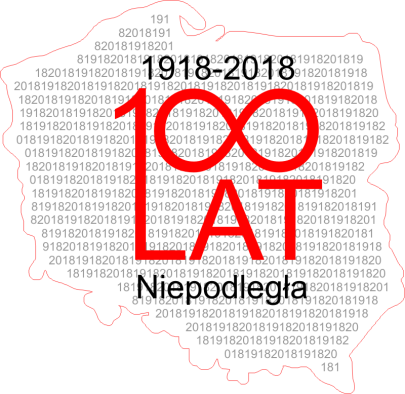 Gminny konkurs matematyczny"Niepodległa w liczbach"pod patronatemBurmistrza LibiążaSZKOŁA:.....................................................................................................................................imię i nazwisko szkolnego opiekuna konkursu:..........................................................................adres e-mail opiekuna konkursu:................................................................................................telefon kontaktowy do szkolnego opiekuna konkursu:..............................................................UCZNIOWIE ZGŁOSZENI DO KONKURSUKażda szkoła ma prawo zgłosić po jednym uczestniku z każdej klasy ( IV - VIII), z wyjątkiem szkół które w obecnym roku szkolnym nie posiadają wszystkich oddziałów. Po uzgodnieniu z organizatorem mogą one zgłosić po 2 osoby z jednej klasy, nie więcej jednak niż 5 uczestników ze szkoły.KATEGORIAIMIĘ I NAZWISKO UCZNIAKLASAIMIĘ I NAZWISKONAUCZYCIELA UCZĄCEGOIKlasa IVIVIKlasa IVIVIIKlasa VVIIKlasa VVIIIKlasa VIVIIIIKlasa VIVIIVKlasa VIIVIIIVKlasa VIIVIIVKlasa VIIIVIIIVKlasa VIIIVIII